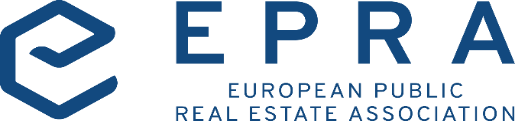 Company DescriptionThe European Public Real Estate Association (EPRA) is the voice and represents the publicly traded real estate sector in Europe. EPRA’s members are Europe’s leading property companies, investors, universities and consultants that together represent more than EUR 790 billion of real estate assets. Based in Brussels, EPRA counts with more than 280 active members. We work to encourage greater investment in listed real estate companies in Europe through the provision of accurate information benchmarking tools to investors, improvement of the general operating environment, encouragement of best practices and the cohesion and strengthening of the industry.EPRA is currently seeking a Junior Research and Indexes Analyst. This full-time position is based in Brussels and will report directly to the head of the Indexes team, while helping to execute and achieve team goals. As a successful new Junior Research and Indexes Analyst you will:Strengthen the EPRA Research & Indexes team, playing an active role in the implementation of projects and strategic initiatives in support of EPRA’s investment affairs, outreach and education program.Identify and monitor issues, investment trends, and investor perceptions of the listed real estate industry that have the potential to impact the positioning and relevance of the investment proposition; and discern themes that can be addressed and incorporated into research and messaging.Together with rest of the team, manage the listed real estate indexes and databases.Support the EPRA research program by assisting in regular and Ad-hoc research publications. Ensure messages and communication channels are appropriately aligned with the interests of the various constituents within the investment decision-making process of targeted markets and audiences both institutional and retail investors.Duties:Carry out market and company specific analysis related to the management process of the FTSE EPRA Nareit Global Index series, both on a quarterly basis during the index review and on a daily basis for all the corporate events, market developments and users’ queries.Run the reports and update the databases related to our regular publications such as the Monthly Statistical Bulletin, LTV Monitor, NAV Published Bulletin and Emerging Markets Report. Recommend and assist in the development, preparation and delivery of educational and marketing materials; including investor presentations, collateral materials, and research and industry information in support of ongoing investor outreach and educational initiatives.Identify and develop appropriate channels for communication with research teams based in the European property sector.Provide support and updates to other department staff as appropriate.Hands on mentality, high engagement.Perform other relevant duties as assigned by the team leader.Desired Skills & ExperienceGraduate degree in finance, business or economics. Master degree in finance related fields is an asset. Strong knowledge on corporate finance, accounting and equity investments required. Some knowledge of real estate investment and benchmarking.CFA, FRM, CAIA, RICS or any other international certification on finance or real estate is an asset.Detail oriented and persistent to see things through to completion whilst managing multiple tasks and changing priorities.Sufficient analytic ability to conceptualize and express relevant issues.Fluency in English and the knowledge of other languages is an asset.Strong written, oral and interpersonal communication skills, including the ability to make effective and informed presentations to individual and institutional investors about the role of real estate investments in diversified portfolios.Ability to develop and implement relevant strategic initiatives to attain organizational objectives.An advanced knowledge of Excel is mandatory. Macros and VBA Programming is an asset. Knowledge of platforms like Bloomberg, Thomson-Reuters, S&P Global and some other vendors and databases is an asset.Team player/support other areas of the businessWilling to travelEPRA offers market competitive remuneration package and yearly success-based bonus.ContactTo apply please submit your resume and motivation letter via email to careers@epra.com and d.moreno@epra.com .